Муниципальное бюджетное  образовательное  учреждение  «Центр развития дошкольного образования»города Чебоксары Чувашской Республики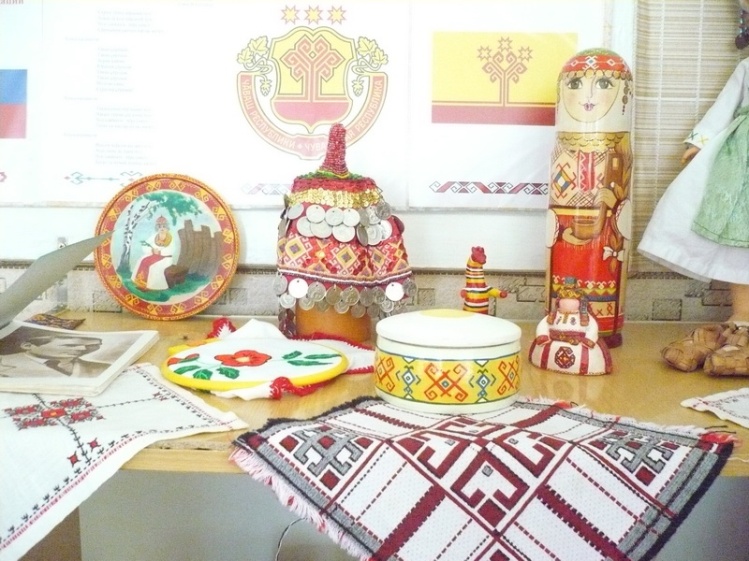 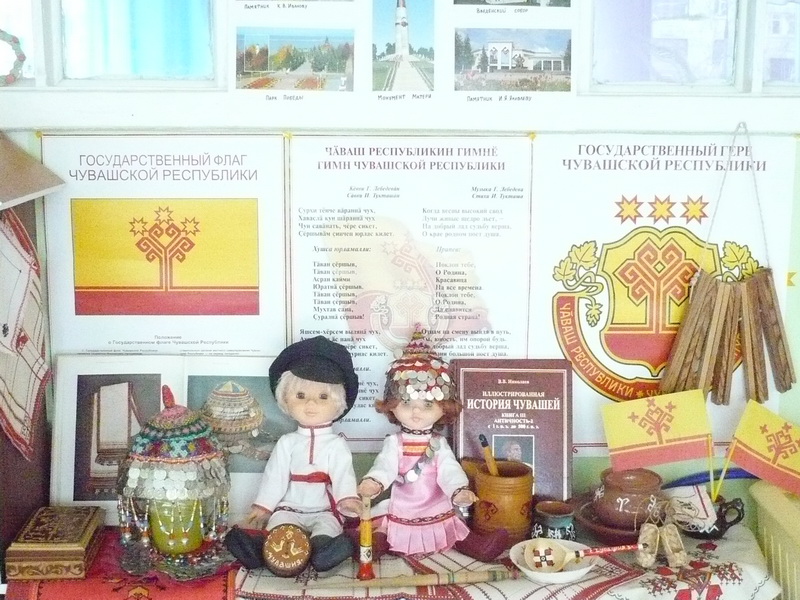 Рекомендации по оформлению уголков краеведения в группах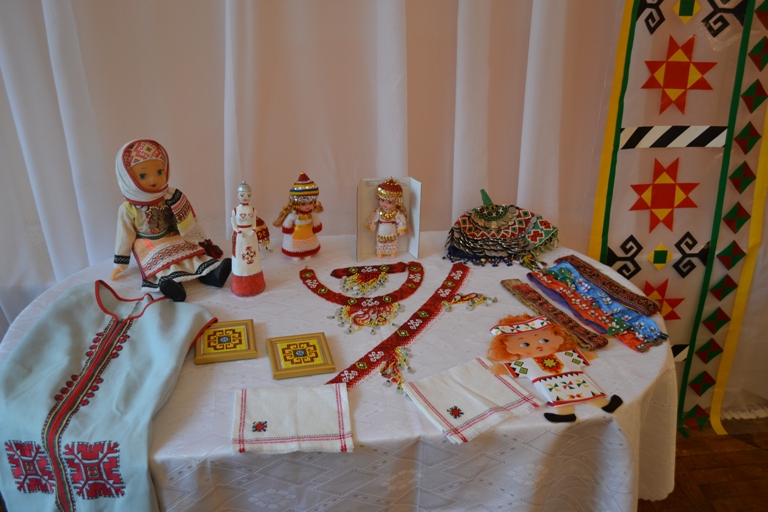                                                                                       Порфирьева Л.И.,  старший методист 	                                  МБУ «ЦРДО» г. Чебоксары,                                                                       Ефимова Т.Г.  старший воспитатель МБДОУ                          «Детский сад № 19» г. Чебоксары                                                                       Семенова Н.Д  старший воспитатель МБДОУ                        «Детский сад № 160» г. Чебоксары                                                                       Героева Н.Л.  старший воспитатель МБДОУ                        «Детский сад № 125» г. Чебоксары                                                                       Гритчина М.А. старший воспитатель                                   МБДОУ  «Детский сад № 98» г. Чебоксары2016                                                                   Как у маленького деревца, еле поднявшегося над                                                                                      землей, заботливый садовник укрепляет корень,                                                                       от мощности которого зависит жизнь                                                                     растения на протяжении нескольких                                                                   десятилетий, так учитель должен заботиться                                                                   о воспитании у своих детей чувства                                                                              безграничной    любви к Родине.                                                                                                                    В. А. СухомлинскийРЕКОМЕНДАЦИИ ПО ОФОРМЛЕНИЮ СОДЕРЖАНИЯ УГОЛКОВ КРАЕВЕДЕНИЯ В РАЗНЫХ ВОЗРАСТНЫХ ГРУППАХ ДОУПри реализации образовательной программы дошкольного образования в различных организационных моделях и формах развивающая предметно-пространственная среда (далее РППС) должна обеспечивать:  соответствие общеобразовательной программе ДОО; соответствие материально-техническим и медико-социальным условиям пребывания детей в ДОО; соответствие возрастным возможностям детей; трансформируемость в зависимости от образовательной ситуации, интересов и возможностей детей; возможность использования различных игрушек, оборудования и прочих материалов в разных видах детской активности; вариативное использование различных пространств (помещений) и материалов (игрушек, оборудования и пр.) для стимулирования развития детей; наличие свободного доступа детей (в том числе с ограниченными возможностями физического здоровья и детей-инвалидов) непосредственно в организованном пространстве к игрушкам, материалам, пособиям и техническим средствам среды. соответствие всех компонентов РППС требованиям безопасности и надежности при использовании согласно действующим СанПиН. С учетом вышеуказанных требований РППС ДОО должна обеспечивать вариативность на содержательно-педагогическом уровне образовательного процесса. Данная задача решается системно, упорядочивая множество игровых средств ДОО в «систему игровых средств» – «игровую поддержку развития детей».  Задачи образовательной деятельности в уголке краеведения: научить ребенка понимать, что и у людей, и у вещей есть своя история;пробудить у юных граждан чувство любви к своему городу, краю,  уважение к его традициям и обычаям;воспитать толерантное отношение к другим народам и людям различных национальностей; уважение к культуре других народов (обычаям, традициям), готовность понимать и принимать систему иных ценностей;формировать духовно-нравственное отношение ребенка к семье, республике, стране, природе родного края,  единство эстетических чувств и нравственных ценностей;пробуждать в детях эмоциональную отзывчивость через приобщение к искусству, музыке, литературе, народной культуре;развивать потребность в самостоятельном освоении окружающего мира путем изучения культурного наследия разных эпох и народов;воспитать у дошкольника чувство собственного достоинства.     Требования к оформлению: эстетическая направленность; рациональное  размещение уголка по краеведению;учет возрастных особенностей детей;воспитательная и развивающая направленность;целесообразность размещения “экспонатов”, доступность, научность, достоверность представленного материала;Безопасность.Примерный рекомендуемый материал для оформления уголка краеведения  в детском саду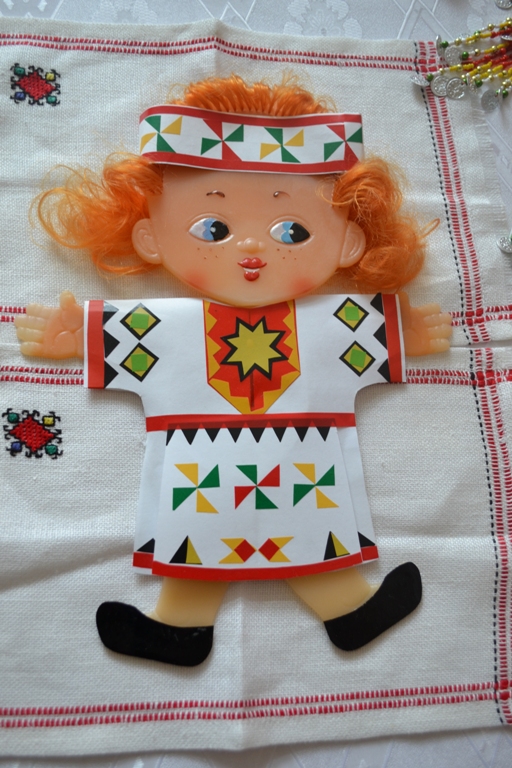 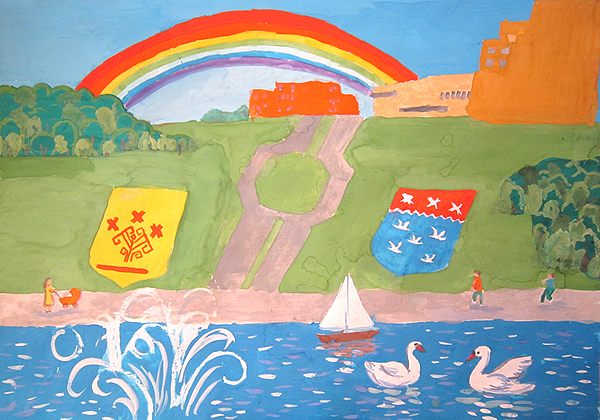 ЛитератураАлёшина Н. В. Знакомим дошкольников с родным городом. - М.: ТЦ Сфера, 1999. - 112 с.Алёшина Н. В. Патриотическое воспитание дошкольников. - М.: ЦГЛ, 2004. - 156 с.Васильева Л.Г. Программа этнохудожественного развития детей 2-4 лет «Узоры чувашской земли»: примерная парциальная образовательная программа. – Чебоксары: Чуваш. кн. изд-во, 2015.Васильцова З.И. Мудрые заповеди народной педагогики.- М.: Педагогика, 1983. Кондрыкинская Л. А. С чего начинается Родина. - М. Т. Ц. Сфера 2005г.Коротовских Н. Методическое сопровождение краеведения в ДОУ. /Н.Коротковских / Управление ДОУ //2006.- № 8.Комратова Н.Г., Грибова Л.Ф. Моя малая Родина. /Н.Г.Комратова /Управление ДОУ// 2005. №1.Николаева Е. И. Программа по приобщению дошкольников к национальной детской литературе «Рассказы солнечного края»: примерная парциальная образовательная программа. – Чебоксары: Чуваш. кн. изд-во, 2015.Программа образования ребенка-дошкольника /под рук. Л.В.Кузнецовой//– Чебоксары: Чувашский республиканский институт образования, 2006.Программа воспитания ребенка-дошкольника /под рук. О.В.Драгуновой// – Чебоксары, Чувашское книжное издательство, 1995. Рыбаков И. Ознакомление с родным городом как средство патриотического воспитания /И.Рыбаков  /Дошкольное воспитание// 2003. № 6 .ЭлементыМладший дошкольный возрастСредний возрастСтарший дошкольный возрастСимволика   Элементы Государственной  символики.    Элементы символики Чувашской Республики (флаг, герб).   Элементы символики города Чебоксары (герб, флаг города, фирменные знаки промышленных предприятий и т.д.).   Карта Российской Федерации (желательно, чтобы эта карта была предназначена для детей и содержала необходимый материал о городах России (столица Родины, символика городов, главные достопримечательности); о природных зонах; о населяющих страну народах; о промышленности и сельском хозяйстве.    Символика России (герб, гимн, флаг). Портрет президента страны, главы Чувашской Республики.     Глобус, карта мира (для детей).       Альбомы, картины - иллюстрации, папки-передвижки с иллюстрациями,тематические папки   «Наша семья», «Улицы города», «Мой город», «Наш детский сад», «Праздники дома и в детском саду» и др.«Природа родного края», «Растительный и животный мир», «Наш город во все времена года» и др.Картины – иллюстрации: «Труд взрослых», «Дети, живущие в других городах» и др.    «Я живу в Чебоксарах», «Природа края»  (о животном и растительном мире), «Город Чебоксары  в разные времена года», «Моя Чувашия»,  «Моя Россия» (города Поволжья) и др.   Фотоматериалы, фотоальбомы иллюстрации,  открытки, тематические папки, знакомящие с историей родного города, его знаменитыми жителями, достопримечательностями города, флорой и фауной, транспортом, архитектурой, профессиями жителей.     Картины – иллюстрации, аналогичные тем, что были в младшей группе, но с усложненным содержанием.  «Наш город» (образование, культура, спорт, медицина и др. сферы деятельности), «Наш край Чувашский» (медицина, спорт, культура, образование, костюмы, песни, национальная кухня и др.), «Народы Поволжья», «Россия» (города). Семейные фотоальбомы, самодельные книги на темы «Герб моей семьи», «Генеалогическое древо». Возможен вариант – «Портфолио ребенка».    Фотоальбомы о достопримечательностях города Чебоксары (других городах Республики), Чувашии;  «Природа родного края», «Промышленность нашего города», «Культурные центры нашего города » и т.д.   Фотоальбом о столице нашей Родины  - Москве.   Фотоальбомы о центральных городах    России и их достопримечательностях;  о крупных городах мира, о разных странах и континентах и т.д.    Тематические папки с иллюстрациями и фотографиями: «История возникновения города», «Промышленность города», «Наука, образование и культура города Чебоксары», «Знаменитые земляки», «Россия в годы Великой Отечественной войны», «Достопримечательности города Чебоксары», «Архитектура», «Спорт»,  «Мой край» (карта и символика Чувашской Республики; материал, знакомящий детей со славным прошлым родного края (история городов, деревень и их настоящее), с природой родного края) и др.   Тематические папки с иллюстрациями, рассказывающими о жизни людей в других странах, их обычаях, традициях, занятиях и профессиях. Картины – иллюстрации по всем темам.Дидактический материал по приобщению детей к истокам народной культуры   Матрешки, отличающиеся по этнографическим мотивам:русские матрешки (семеновские, полхов-майданские);чувашские матрешки,татарские матрешки; мордовские матрешки.Кукла в русском национальном костюме. Кукла в чувашском национальном костюме.Кукла в татарском национальном костюме. Кукла в мордовском национальном костюме. Чувашская ткань-пестрядь в крупную и мелкую клетку и пестрядь без клеток — полосатая ткань;Чувашские домотканые материалы;    Предметы старины, народные игрушки; куклы из деревянных чурбачков, предметы народного декоративно – прикладного искусства (матрешки, дымковские игрушки, различные виды росписи, вышивка, резьба по дереву и пр.); различные макеты (крестьянская изба, комната – горница, крестьянское подворье и т.п.); куклы в национальных костюмах; дидактические игры.   Атрибуты музыкально-театральной деятельности: тексты песен, прибауток, народные музыкальные инструменты;  Аудио- и видеокассеты о природе родного края, о народных промыслах, песни.   Декоративно - прикладное искусство Чувашии,  народов Поволжья (игрушки).   Элементы одежды, посуда Чувашии и народов Поволжья.Народные игрушки.   Иллюстрации и тематические папки «Как жили люди на Руси»,  «Предметы старины», «Из истории русского народного костюма», «Народные праздники», «Народный календарь»; предметы старины, народные игрушки; куклы из деревянных чурбачков, предметы народно – прикладного искусства (матрешки, дымковские игрушки, различные виды росписи, вышивка, резьба по дереву и пр.); куклы в национальных костюмах; дидактические игры.   Рукоделие: вышивка, ткачество, вязание и т.д.   Предметы одежды и быта чувашского народа,  народов Поволжья.   Предметы искусства чувашского народа,  народов Поволжья, других регионов России.    Куклы в национальных костюмах (чувашский, русский, марийский, татарский и др.).   Альбом одежды («всех времен и народов»).  Атрибуты музыкально-театральной деятельности: тексты песен, прибауток, народные музыкальные инструменты;      Аудио- и видеокассеты о природе родного края, о народных промыслах, песни и т.д.    Декоративно - прикладное искусство чувашского народа и других народов Повольжья (игрушки).   Элементы одежды, посуда Чувашии и народов Поволжья.Народные игрушки.Материал, посвященный защитникам ОтечестваТематические папки с иллюстрациями  о военных и опасных профессиях «Моряки», «Летчики», «Танкисты», «Пожарные», «Полиция», «Спасатели»Тематические папки с иллюстрациями  о воинских профессиях: «Пограничники», «Ракетчики», «Пехота» и др.Тематические папки с иллюстрациями: «Наши предки – славяне», «Богатыри земли русской», «Богатыри земли Чувашской», «Великая Отечественная война», «Российская армия». Фотоматериал «Памятники воинской славы». Знакомятся с работой спасателей, действующих в трудных условиях (в горах, Антарктиде, при террористических актах и пр.)Фильмы  и  презентацииВидеоролики о родном городе, Чувашской Республике, России.Презентации по направлениям: «Моя улица»,«Мой город», «Моя республика - Чувашия», «Улицы и памятники культуры родного города», «Известные люди города Чебоксары и Чувашской Республики» и др. (по темам в соответствии с Программой)Видеоролики о родном городе, Чувашской Республике, России.Презентации по направлениям: «Моя улица»,«Мой город», «Моя республика - Чувашия», «Улицы и памятники культуры родного города», «Известные люди города Чебоксары и Чувашской Республики» и др. (по темам в соответствии с Программой)Видеоролики о родном городе, Чувашской Республике, России.Презентации по направлениям: «Моя улица»,«Мой город», «Моя республика - Чувашия», «Улицы и памятники культуры родного города», «Известные люди города Чебоксары и Чувашской Республики» и др. (по темам в соответствии с Программой)Тематическое оформление уголка краеведения в соответствии с событиями, праздниками, мероприятиямиПримерный перечень событий, праздников, мероприятий:День народного единства (4 ноября);Международный день родного языка (21 февраля);День защитника Отечества (23 февраля);Неделя чувашского языка, культуры, литературы (четвертая  неделя апреля);День Чувашской Республики (24 июня);День семьи, любви и верности (8 июля);День города Чебоксары (третье  воскресенье августа).Примерный перечень событий, праздников, мероприятий:День народного единства (4 ноября);Международный день родного языка (21 февраля);День защитника Отечества (23 февраля);Неделя чувашского языка, культуры, литературы (четвертая  неделя апреля);День Чувашской Республики (24 июня);День семьи, любви и верности (8 июля);День города Чебоксары (третье  воскресенье августа).Примерный перечень событий, праздников, мероприятий:День народного единства (4 ноября);Международный день родного языка (21 февраля);День защитника Отечества (23 февраля);Неделя чувашского языка, культуры, литературы (четвертая  неделя апреля);День Чувашской Республики (24 июня);День семьи, любви и верности (8 июля);День города Чебоксары (третье  воскресенье августа).Работа с родителямиЗнакомство с традициями семей.Педагогическое просвещение родителей.Маршруты выходного дня – обзорная экскурсия по городу, в театр, на выставку, в библиотеку.Организация проектной деятельности.Выставки работ родителей и детей “Мы живем в Чувашии, “Моя Родина - Россия” и др.Непосредственное участие в образовательных ситуациях вместе с детьми и др.Знакомство с традициями семей.Педагогическое просвещение родителей.Маршруты выходного дня – обзорная экскурсия по городу, в театр, на выставку, в библиотеку.Организация проектной деятельности.Выставки работ родителей и детей “Мы живем в Чувашии, “Моя Родина - Россия” и др.Непосредственное участие в образовательных ситуациях вместе с детьми и др.Знакомство с традициями семей.Педагогическое просвещение родителей.Маршруты выходного дня – обзорная экскурсия по городу, в театр, на выставку, в библиотеку.Организация проектной деятельности.Выставки работ родителей и детей “Мы живем в Чувашии, “Моя Родина - Россия” и др.Непосредственное участие в образовательных ситуациях вместе с детьми и др.